Three things I like about this mask: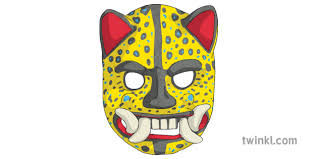 Three things I dislike about this mask: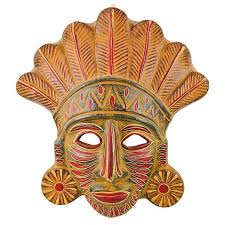 Three things I like about this mask:Three things I dislike about this mask:  Three things I like about this mask: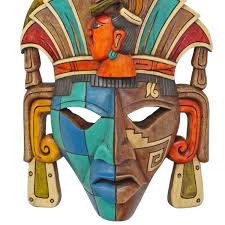 Three things I dislike about this mask: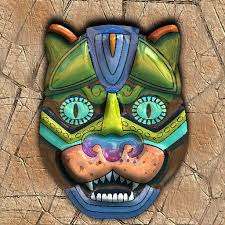 Three things I like about this mask:Three things I dislike about this mask: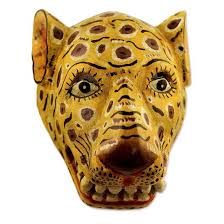 Three things I like about this mask:Three things I dislike about this mask: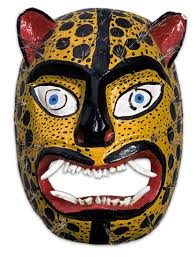 Three things I like about this mask:Three things I dislike about this mask: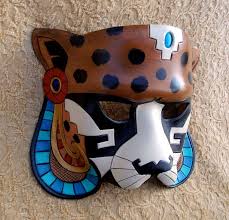 Three things I like about this mask:Three things I dislike about this mask:Three things I like about this mask: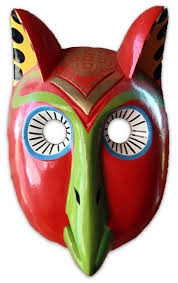 Three things I dislike about this mask: